	บันทึกข้อความ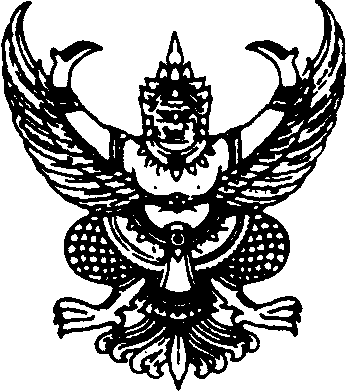 ส่วนราชการ โรงเรียนสาธิตมหาวิทยาลัยมหาสารคาม (ฝ่ายมัธยม) โทร ๐ ๔๓๗๕ ๔๖๓๖ ภายใน ๓๓๒๖ที่   ศธ ๐๕๓๐.๒๙/	วันที่  กก   เดือน   ๒๕๕๖            เรื่อง   กกกกกกกกกกกกกกกกกกกกกกกกกกกกเรียน	กกกกกกกกกกกกกกกกกกกกกกกกกกกกกกกกภาคเหตุ กกกกกกกกกกกกกกกกกกกกกกกกกกกกกกกกกกกกกกกกกกกกกกกกกกกกกกกกกกกกกกกกกกกกกกกกกกกกกกกกกกกกกกกกกกกกกกกกกกกกกกกกกกกกกกกกกกกกกกกกกกกกกกกกกกกกกกกกกกกกกกกกกกกกกกกกกกกกกกกกกกกกกกกกกกกกกกกกกกกกกกกกกกกกกกกกกกกกกกกกกกกกกกกกกกกกกกกกกกกกกกกกกกกกกกกกกกกกกกกกกกกกกกกกกกกกกกกกกกกกกกกภาคความประสงค์ กกกกกกกกกกกกกกกกกกกกกกกกกกกกกกกกกกกกกกกกกกกกกกกกกกกกกกกกกกกกกกกกกกกกกกกกกกกกกกกกกกกกกกกกกกกกกกกกกกกกกกกกกกกกกกกกกกกกกกกกกกกกกกกกกกกกกกกกกกกกกกกกกกกกกกกกกกกกกกกกกกกกกกกกกกกกกกกกกกกกกกกกกกกกกกกกกกกกกกกกกกกกกกกกกกกกกกกกกกกกกกกกกกกกกกกกจึงเรียนมาเพื่อโปรด กกกกกกกกกกกกกกกกกกกกกก(สัมพันธ์กับชื่อเรื่องที่ทำ)(ผู้ช่วยศาสตราจารย์จินตนา  จิตต์จำนง)ผู้อำนวยการโรงเรียนสาธิตมหาวิทยาลัยมหาสารคาม (ฝ่ายมัธยม)